Nawadnianie trawnikówTrawnik to element, który często stanowi ozdobę naszych ogrodów. Aby jednak utrzymać go w dobrej kondycji, niezbędne jest regularne nawadnianie. W tym artykule przedstawimy kilka wskazówek, jak właściwie dbać o zieloną trawę.Ile wody potrzebuje trawnik?Odpowiednia ilość wody to podstawa dobrego wzrostu i kondycji trawy. Ogólnie przyjmuje się, że trawnik potrzebuje około 2,5 cm wody na tydzień. W okresach suszy lub upałów warto jednak podnieść tę ilość do około 3-4 cm na tydzień. Należy pamiętać, że nie tylko ilość, ale także częstotliwość podlewania jest ważna. Lepiej podlać trawnik raz w tygodniu dużą ilością wody, niż kilka razy w ciągu dnia małymi porcjami.Kiedy podlewać trawnik?Najlepiej podlewać trawnik wczesnym rankiem lub późnym wieczorem, gdy słońce nie jest zbyt wysoko na niebie. Woda wtedy nie paruje zbyt szybko, a rośliny mają czas, aby ją wchłonąć. Warto pamiętać, że podlewanie w czasie upałów może spowodować poparzenia na trawie, więc należy unikać podlewania w godzinach południowych.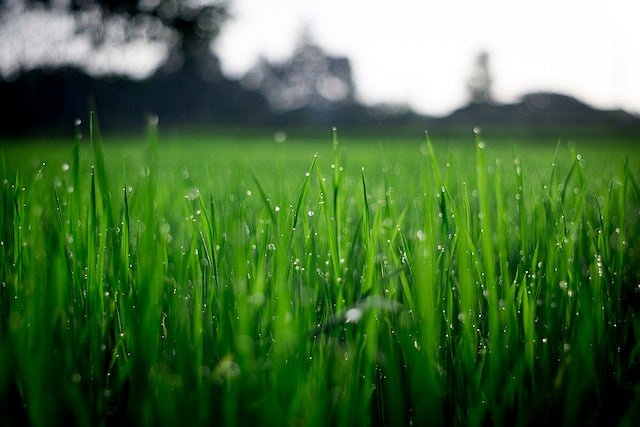 Jakie narzędzia wykorzystać do nawadniania?Najprostszym sposobem nawadniania trawnika jest użycie węża ogrodowego z odpowiednim końcówkami. Warto jednak zainwestować w automatyczny system nawadniający, który pozwoli na równomierne rozprowadzenie wody na całym trawniku. Taki system może być sterowany za pomocą programatora, co umożliwi dostosowanie podlewania do potrzeb trawy.Co jeszcze warto wiedzieć?Podczas podlewania trawnika warto pamiętać, że rośliny potrzebują nie tylko wody, ale także składników odżywczych. Dlatego warto regularnie dokarmiać trawnik nawozami, które dostarczą roślinom niezbędne substancje. Warto także unikać koszenia trawy zbyt nisko, ponieważ osłabia to rośliny i utrudnia ich wzrost.Nawadnianie trawników to nie tylko kwestia estetyki, ale także zdrowia roślin. Regularne podlewanie zapewni trawie odpowiednią ilość wody, co przełoży się na piękny, zielony kolor i gęsty pokrywowy. Warto jednak pamiętać, że nie tylko ilość wody, ale także sposób i narzędzia.